Mini MeetSunday, October 23, 2016WHO:	 RMSC swimmers age 8-and-underWHERE:	 Rockville Swim & Fitness Center South Pool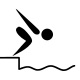 		 355 Martins Lane		 Rockville, MD 20850		 (240) 314-8750WHEN:	 Sunday, October 23rd  		 Warm-Ups (girls):  1:00 pm   1st Event 1:40 pm		 Warm-Ups (boys): 3:30 pm   1st Event 4:10 pmWHAT:	Each swimmer may enter up to 3 events & must bring snacks for 6 (e.g., fruit, fruit snacks, individual chips/goldfish bags, juice boxes, donuts, etc)**No snacks containing nuts, please.ENTRIES ARE DUE Monday, OCTOBER 17th Please use Meet Entry Forms!ORDER OF EVENTSGirls Event#	         		EVENT NAME	      	Boys Event#	1		                8 & U 100 Free			2	3			       6 & U 25 Back			4	5			       7 yr old 25 Back			6	7			       8 yr old 25 Back			8	9			       7 & U 25 Breast			10	11			       8 yr old 25 Breast			12	13			       8 & U 50 Back			14	15			       6 & U 25 Free			16	17			       7 yr old 25 Free			18	19			       8 yr old 25 Free			20	21			       7 & U 25 Fly				22____ 23_______________ 8 yr old 25 Fly____________24____25_______________  8 & U 100 IM     ___________26Officials, timers, HyTek computer worker, and volunteers needed! Contact Scott Witkin at scottwitkin@verizon.net 